SLOVENŠČINA IN LIKOVNA UMETNOST-stripNov teden začnimo z novim izzivom. Vem, da ti bo zelo všeč. Take naloge imate otroci še posebej radi.Izdelali boste strip. Naslov naj bo poljuben. Primer:Šola na daljavo v času koronavirusa ali Velika noč v času koronavirusaNajprej preberi stripa v berilu na strani 14 in na strani 126. Oglej si, kako so se podobne naloge lotili tvoji vrstniki.              https://www.youtube.com/watch?v=4cSGOb1U1LYGlede velikosti stripa, izbire likovnega materiala in tehnike prepuščam izbor tebi in tvoji domišljiji. Riši, barvaj, lepi, črtkaj…Časa imaš en teden. Saj veš, da bo strip res dobro narejen, mora ideja dozoreti, potem pa jo vsak dan po malo nadgrajuješ.  Želim ti veliko veselja in užitkov ob ustvarjanju stripa.Ko je strip končan, ga fotografiraj in mi pošlji fotografijo.SLOVENŠČINA IN LIKOVNA UMETNOST-stripNov teden začnimo z novim izzivom. Vem, da ti bo zelo všeč. Take naloge imate otroci še posebej radi.Izdelali boste strip. Naslov naj bo poljuben. Primer:Šola na daljavo v času koronavirusa ali Velika noč v času koronavirusaNajprej preberi stripa v berilu na strani 14 in na strani 126. Oglej si, kako so se podobne naloge lotili tvoji vrstniki.              https://www.youtube.com/watch?v=4cSGOb1U1LYGlede velikosti stripa, izbire likovnega materiala in tehnike prepuščam izbor tebi in tvoji domišljiji. Riši, barvaj, lepi, črtkaj…Časa imaš en teden. Saj veš, da bo strip res dobro narejen, mora ideja dozoreti, potem pa jo vsak dan po malo nadgrajuješ.  Želim ti veliko veselja in užitkov ob ustvarjanju stripa.Ko je strip končan, ga fotografiraj in mi pošlji fotografijo.SLOVENŠČINA IN LIKOVNA UMETNOST-stripNov teden začnimo z novim izzivom. Vem, da ti bo zelo všeč. Take naloge imate otroci še posebej radi.Izdelali boste strip. Naslov naj bo poljuben. Primer:Šola na daljavo v času koronavirusa ali Velika noč v času koronavirusaNajprej preberi stripa v berilu na strani 14 in na strani 126. Oglej si, kako so se podobne naloge lotili tvoji vrstniki.              https://www.youtube.com/watch?v=4cSGOb1U1LYGlede velikosti stripa, izbire likovnega materiala in tehnike prepuščam izbor tebi in tvoji domišljiji. Riši, barvaj, lepi, črtkaj…Časa imaš en teden. Saj veš, da bo strip res dobro narejen, mora ideja dozoreti, potem pa jo vsak dan po malo nadgrajuješ.  Želim ti veliko veselja in užitkov ob ustvarjanju stripa.Ko je strip končan, ga fotografiraj in mi pošlji fotografijo.SLOVENŠČINA IN LIKOVNA UMETNOST-stripNov teden začnimo z novim izzivom. Vem, da ti bo zelo všeč. Take naloge imate otroci še posebej radi.Izdelali boste strip. Naslov naj bo poljuben. Primer:Šola na daljavo v času koronavirusa ali Velika noč v času koronavirusaNajprej preberi stripa v berilu na strani 14 in na strani 126. Oglej si, kako so se podobne naloge lotili tvoji vrstniki.              https://www.youtube.com/watch?v=4cSGOb1U1LYGlede velikosti stripa, izbire likovnega materiala in tehnike prepuščam izbor tebi in tvoji domišljiji. Riši, barvaj, lepi, črtkaj…Časa imaš en teden. Saj veš, da bo strip res dobro narejen, mora ideja dozoreti, potem pa jo vsak dan po malo nadgrajuješ.  Želim ti veliko veselja in užitkov ob ustvarjanju stripa.Ko je strip končan, ga fotografiraj in mi pošlji fotografijo.SLOVENŠČINA IN LIKOVNA UMETNOST-stripNov teden začnimo z novim izzivom. Vem, da ti bo zelo všeč. Take naloge imate otroci še posebej radi.Izdelali boste strip. Naslov naj bo poljuben. Primer:Šola na daljavo v času koronavirusa ali Velika noč v času koronavirusaNajprej preberi stripa v berilu na strani 14 in na strani 126. Oglej si, kako so se podobne naloge lotili tvoji vrstniki.              https://www.youtube.com/watch?v=4cSGOb1U1LYGlede velikosti stripa, izbire likovnega materiala in tehnike prepuščam izbor tebi in tvoji domišljiji. Riši, barvaj, lepi, črtkaj…Časa imaš en teden. Saj veš, da bo strip res dobro narejen, mora ideja dozoreti, potem pa jo vsak dan po malo nadgrajuješ.  Želim ti veliko veselja in užitkov ob ustvarjanju stripa.Ko je strip končan, ga fotografiraj in mi pošlji fotografijo.ŠPORT-športna abecedaŠPORT-športna abecedaŠPORT-športna abecedaŠPORT-športna abecedaŠPORT-športna abecedaA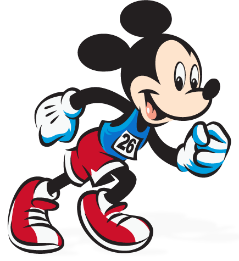 B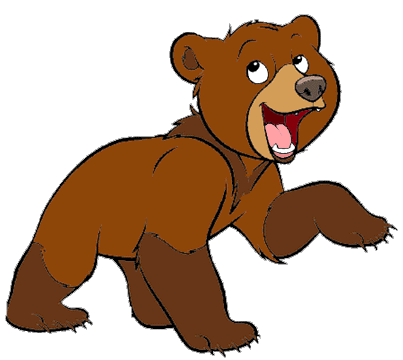 C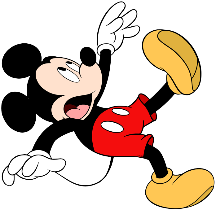 Č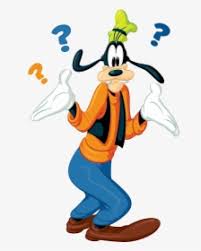 D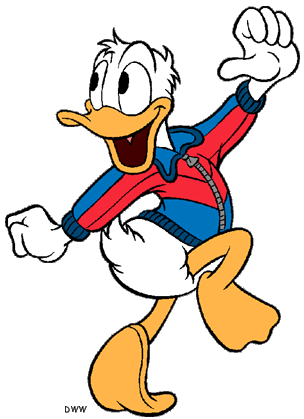 TEK  1 MINUTAMEDVEDJA HOJA 10 METROVSTRIŽENJE Z NOGAMI 15 XDVIG, SPUST RAMEN 10 XKORAKAJ KOT VOJAK 10 METROVE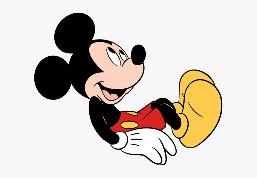 F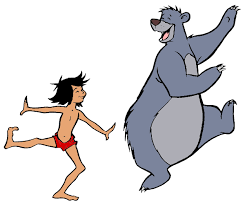 G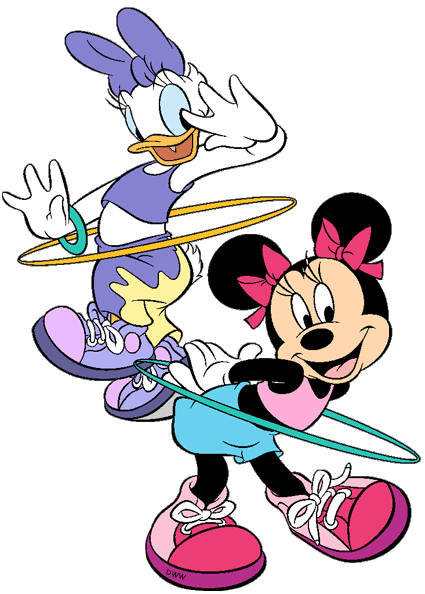 H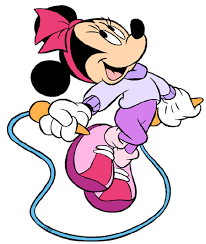 I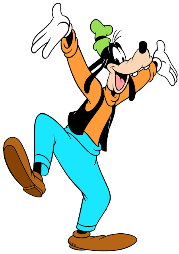 DVIG TRUPA 10 XDVIG NOGE IZMENIČNO 10 XKROŽENJE Z BOKI OBE SMERI 10 XSKOKI, KOT S KOLEBNICO 10 XKOLENO VISOKO GOR IZMENIČNO 10XJ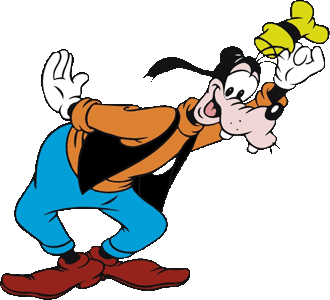 K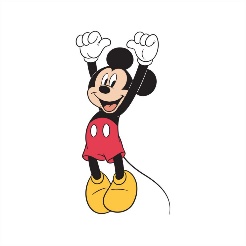 L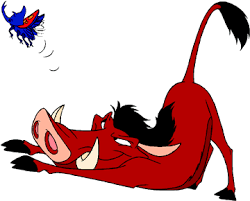 M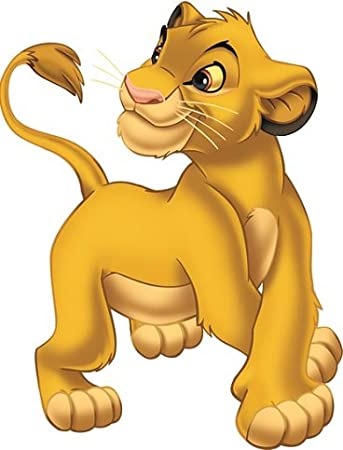 N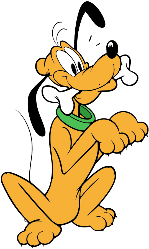 PREDKLON, RAVEN HRBET 10XSKOK Z MESTA ČIMVIŠE 10XSKLECEVSAJ 5XKRIŽNI KORAK 10 METROVPOČEPI10XO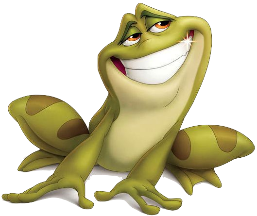 P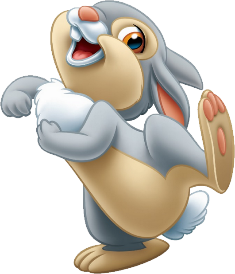 R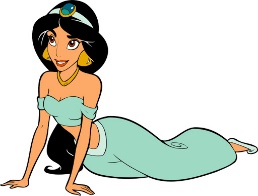 S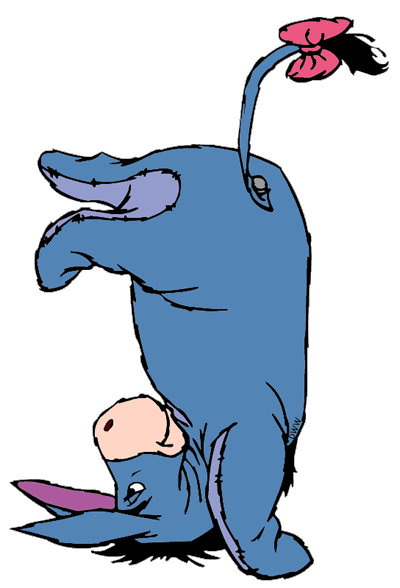 Š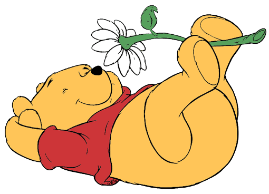 ŽABJI POSKOKI 10 XZAJČJI POSKOKI 10 XPOLOŽAJ KOBRE 30 SEKUNDSTOJA NA LOPATICAH DVIGOVANJE NOG 10 XT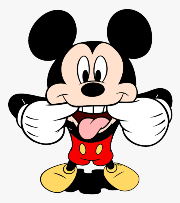 U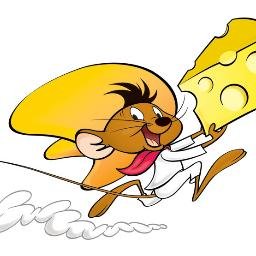 V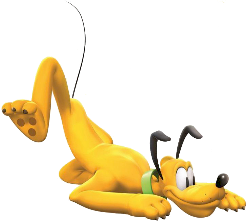 Z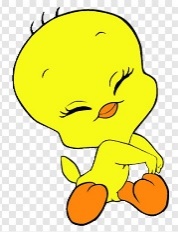 Ž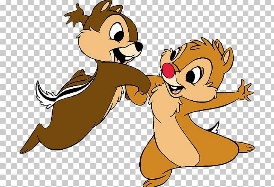 PAČENJEVAJA ZA USTAŠPRINT50 METROVBRCA NAZAJ IZMENIČNO 10XSEDE, DOTIKANJE STOPAL 10XZAVRTI SE Z NEKOMMATEMATIKA-utrjevanjeNajprej vzemi matematični zvezek in zapiši naslov VAJA. Če imaš možnost, računske zgodbe lahko natisneš in vsako posebej izrežeš in prilepiš v zvezek. Narišeš skico, zapišeš račun in odgovor. Če tiskalnika nimaš, računske zgodbe prepiši v karo zvezek.1. Manca ima dva psa. Vsakemu da 5 pasjih piškotov in 3 kosti.    Koliko piškotov in kosti sta pojedla oba psa?2. Matej je na travniku videl 4 hrošče in 2 pajka.     Koliko nog so imele vse živali skupaj?3. Na parkirišču je 6 avtomobilov in 7 motorjev.     Koliko koles imajo vsa vozila skupaj?4. Teta je imela 5 bankovcev po 10 evrov. Kupila je 3 lonce. Za vsak lonec je    plačala 8 evrov.        Koliko denarja ji je še ostalo?5. Babica je posadila 5 krat po 7 vrst paradižnika. Bramor je uničil v treh vrstah po     2 paradižnika.     Koliko sadik paradižnika še raste na vrtu?Vzemi SDZ 2, odpri na str. 96  in reši1. naloga Izračunaj račune in pobarvaj polja z ustrezno barvo.2. naloga Izračunaj račune s tremi števili. Računaj po vrsti (razen kadar gre za tri seštevance, lahko računajo v poljubnem vrstnem redu).SDZ 2, str. 973. naloga Izračunaj račune z neznanim členom. Če boš računal pravilno, se ti bodo izpisala imena otrok.SDZ 2, str. 974. naloga Rezultate primerjaj po velikosti in v krožec zapiši ustrezen znak (<, >, =).MATEMATIKA-utrjevanjeNajprej vzemi matematični zvezek in zapiši naslov VAJA. Če imaš možnost, računske zgodbe lahko natisneš in vsako posebej izrežeš in prilepiš v zvezek. Narišeš skico, zapišeš račun in odgovor. Če tiskalnika nimaš, računske zgodbe prepiši v karo zvezek.1. Manca ima dva psa. Vsakemu da 5 pasjih piškotov in 3 kosti.    Koliko piškotov in kosti sta pojedla oba psa?2. Matej je na travniku videl 4 hrošče in 2 pajka.     Koliko nog so imele vse živali skupaj?3. Na parkirišču je 6 avtomobilov in 7 motorjev.     Koliko koles imajo vsa vozila skupaj?4. Teta je imela 5 bankovcev po 10 evrov. Kupila je 3 lonce. Za vsak lonec je    plačala 8 evrov.        Koliko denarja ji je še ostalo?5. Babica je posadila 5 krat po 7 vrst paradižnika. Bramor je uničil v treh vrstah po     2 paradižnika.     Koliko sadik paradižnika še raste na vrtu?Vzemi SDZ 2, odpri na str. 96  in reši1. naloga Izračunaj račune in pobarvaj polja z ustrezno barvo.2. naloga Izračunaj račune s tremi števili. Računaj po vrsti (razen kadar gre za tri seštevance, lahko računajo v poljubnem vrstnem redu).SDZ 2, str. 973. naloga Izračunaj račune z neznanim členom. Če boš računal pravilno, se ti bodo izpisala imena otrok.SDZ 2, str. 974. naloga Rezultate primerjaj po velikosti in v krožec zapiši ustrezen znak (<, >, =).MATEMATIKA-utrjevanjeNajprej vzemi matematični zvezek in zapiši naslov VAJA. Če imaš možnost, računske zgodbe lahko natisneš in vsako posebej izrežeš in prilepiš v zvezek. Narišeš skico, zapišeš račun in odgovor. Če tiskalnika nimaš, računske zgodbe prepiši v karo zvezek.1. Manca ima dva psa. Vsakemu da 5 pasjih piškotov in 3 kosti.    Koliko piškotov in kosti sta pojedla oba psa?2. Matej je na travniku videl 4 hrošče in 2 pajka.     Koliko nog so imele vse živali skupaj?3. Na parkirišču je 6 avtomobilov in 7 motorjev.     Koliko koles imajo vsa vozila skupaj?4. Teta je imela 5 bankovcev po 10 evrov. Kupila je 3 lonce. Za vsak lonec je    plačala 8 evrov.        Koliko denarja ji je še ostalo?5. Babica je posadila 5 krat po 7 vrst paradižnika. Bramor je uničil v treh vrstah po     2 paradižnika.     Koliko sadik paradižnika še raste na vrtu?Vzemi SDZ 2, odpri na str. 96  in reši1. naloga Izračunaj račune in pobarvaj polja z ustrezno barvo.2. naloga Izračunaj račune s tremi števili. Računaj po vrsti (razen kadar gre za tri seštevance, lahko računajo v poljubnem vrstnem redu).SDZ 2, str. 973. naloga Izračunaj račune z neznanim členom. Če boš računal pravilno, se ti bodo izpisala imena otrok.SDZ 2, str. 974. naloga Rezultate primerjaj po velikosti in v krožec zapiši ustrezen znak (<, >, =).MATEMATIKA-utrjevanjeNajprej vzemi matematični zvezek in zapiši naslov VAJA. Če imaš možnost, računske zgodbe lahko natisneš in vsako posebej izrežeš in prilepiš v zvezek. Narišeš skico, zapišeš račun in odgovor. Če tiskalnika nimaš, računske zgodbe prepiši v karo zvezek.1. Manca ima dva psa. Vsakemu da 5 pasjih piškotov in 3 kosti.    Koliko piškotov in kosti sta pojedla oba psa?2. Matej je na travniku videl 4 hrošče in 2 pajka.     Koliko nog so imele vse živali skupaj?3. Na parkirišču je 6 avtomobilov in 7 motorjev.     Koliko koles imajo vsa vozila skupaj?4. Teta je imela 5 bankovcev po 10 evrov. Kupila je 3 lonce. Za vsak lonec je    plačala 8 evrov.        Koliko denarja ji je še ostalo?5. Babica je posadila 5 krat po 7 vrst paradižnika. Bramor je uničil v treh vrstah po     2 paradižnika.     Koliko sadik paradižnika še raste na vrtu?Vzemi SDZ 2, odpri na str. 96  in reši1. naloga Izračunaj račune in pobarvaj polja z ustrezno barvo.2. naloga Izračunaj račune s tremi števili. Računaj po vrsti (razen kadar gre za tri seštevance, lahko računajo v poljubnem vrstnem redu).SDZ 2, str. 973. naloga Izračunaj račune z neznanim členom. Če boš računal pravilno, se ti bodo izpisala imena otrok.SDZ 2, str. 974. naloga Rezultate primerjaj po velikosti in v krožec zapiši ustrezen znak (<, >, =).MATEMATIKA-utrjevanjeNajprej vzemi matematični zvezek in zapiši naslov VAJA. Če imaš možnost, računske zgodbe lahko natisneš in vsako posebej izrežeš in prilepiš v zvezek. Narišeš skico, zapišeš račun in odgovor. Če tiskalnika nimaš, računske zgodbe prepiši v karo zvezek.1. Manca ima dva psa. Vsakemu da 5 pasjih piškotov in 3 kosti.    Koliko piškotov in kosti sta pojedla oba psa?2. Matej je na travniku videl 4 hrošče in 2 pajka.     Koliko nog so imele vse živali skupaj?3. Na parkirišču je 6 avtomobilov in 7 motorjev.     Koliko koles imajo vsa vozila skupaj?4. Teta je imela 5 bankovcev po 10 evrov. Kupila je 3 lonce. Za vsak lonec je    plačala 8 evrov.        Koliko denarja ji je še ostalo?5. Babica je posadila 5 krat po 7 vrst paradižnika. Bramor je uničil v treh vrstah po     2 paradižnika.     Koliko sadik paradižnika še raste na vrtu?Vzemi SDZ 2, odpri na str. 96  in reši1. naloga Izračunaj račune in pobarvaj polja z ustrezno barvo.2. naloga Izračunaj račune s tremi števili. Računaj po vrsti (razen kadar gre za tri seštevance, lahko računajo v poljubnem vrstnem redu).SDZ 2, str. 973. naloga Izračunaj račune z neznanim členom. Če boš računal pravilno, se ti bodo izpisala imena otrok.SDZ 2, str. 974. naloga Rezultate primerjaj po velikosti in v krožec zapiši ustrezen znak (<, >, =).